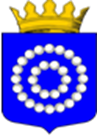 Республика Карелия город КемьКОНТРОЛЬНО-СЧЕТНЫЙ КОМИТЕТ КЕМСКОГО МУНИЦИПАЛЬНОГО РАЙОНА ЗАКЛЮЧЕНИЕна проект Решения Совета Кривопорожского сельского поселения «О внесении изменений в решение Совета Кривопорожского сельского поселения №4-37-101 от 26.12.2022 «О бюджете Кривопорожского сельского поселения на 2023 год и на плановый период 2024 и 2025 годов»03 ноября 2023г.                                                                                                        №02-02/21-иКонтрольно-счетный комитет Кемского муниципального района на основании Положения о Контрольно-счетном комитете Кемского муниципального района, Распоряжения Председателя Контрольно-счетный комитет Кемского муниципального района  от 01.11.2023 №12-р «О проведении экспертизы проекта  Решения Совета Кривопорожского сельского поселения «О внесении изменений в решение Совета Кривопорожского сельского поселения №4-37-101 от 26.12.2022 «О бюджете Кривопорожского сельского поселения на 2023 год и на плановый период 2024 и 2025 годов», провела экспертизу по результатам которой составила настоящее Заключение.В ходе экспертизы применялись нормативно-правовые акты: Бюджетный кодекс Российской Федерации, Положение о бюджетном процессе в Кривопорожском сельском поселении, иные документы, указанные в настоящем Заключении.Проект Решения в адрес Контрольно-счетного комитета для подготовки Заключения поступил от Администрации Кривопорожского сельского поселения 01.11.2023.При подготовке заключения рассмотрены и проанализированы:1.Проект Решения Совета Кривопорожского сельского поселения (далее - Проект Решения);2. Пояснительная записка к проекту решения Совета Кривопорожского сельского поселения (далее - пояснительная записка);3.Оценка ожидаемого исполнения бюджета Кривопорожского сельского поселения на 2023 год. Представленным проектом Решения предлагается изменение доходной, расходной части бюджета поселения на текущий период, приводящее к изменению основных параметров бюджета поселения, а также изменения расходной части бюджета поселения не приводящие к изменению параметров бюджета.Основные характеристики проектаРешения Кривопорожского сельского поселения Проектом Решения вносятся следующие изменения в основные параметры бюджета поселения на 2023 г.:(Тыс. руб.)Доходы составят – 22 118,70 тыс. руб.Расходы составят – 22 321,70 тыс. руб. Дефицит - 203,00 тыс. руб.Проектом Решения не вносятся изменения в основные параметры бюджета поселения на 2024-2025 гг. ДоходыИзменение доходной части бюджета Кривопорожского сельского поселения:(Тыс. руб.)-Налоговые и неналоговые доходы увеличены на 183,00 тыс. руб. Согласно пояснительной записки изменения за счет уменьшения дохода от уплаты акцизов по подакцизным товарам на 7,0 тыс. руб., увеличения доходов от использования имущества, находящегося в собственности сельских поселений на 190,0 тыс. руб. (фактическое поступление налогов).-Безвозмездные поступления  изменению не подлежат. РасходыИзменения расходной части бюджета поселения характеризуются следующими данными: (Тыс. руб.)В разрезе статей расходов бюджета поселения:По разделу 01 00	«Общегосударственные вопросы» предусмотрено уменьшение на 86,90  тыс. руб., расходы составят 5 422,10  тыс. руб. По разделу 04 00	«Национальная экономика» предусмотрено увеличение на 285,10  тыс. руб., расходы составят 4 772,00  тыс. руб. По разделу 05 00 «Жилищно-коммунальное хозяйство» предусмотрено уменьшение на 15,20  тыс. руб., расходы составят 7 198,80  тыс. руб.	Обоснование изменения расходной части поселения изложено в пояснительной записке.В разрезе муниципальных программ расходы сложились следующим образом:(Тыс.руб.)Программные мероприятия в общем объеме расходов составляют - 14 954,00 тыс. руб.Непрограммные мероприятия  в общем объеме расходов составляют - 7 367,70 тыс. руб.Дефицит (профицит) бюджетаДефицит бюджета в предлагаемом проекте установлен в сумме 203,00 тыс. руб. Источниками финансирования дефицита бюджета являются остатки денежных средств на счетах бюджета. Выводы Корректировка бюджета Кривопорожского сельского поселения обусловлена увеличением доходной и расходной части бюджета поселения, приводящей к изменению параметров бюджета. Доходы составят – 22 118,70 тыс. руб. Расходы составят – 22 321,70  тыс. руб. Дефицит - 203,00 тыс. руб.Принимая во внимание изложенное, Контрольно-счетный комитет Кемского муниципального района рекомендует принять к рассмотрению проект Решения Совета Кривопорожского сельского поселения «О внесении изменений в решение Совета Кривопорожского сельского поселения №4-37-101 от 26.12.2022 «О бюджете Кривопорожского сельского поселения на 2023 год и на плановый период 2024 и 2025 годов». ПредложенияНаправить заключение на проект Решения Совета Кривопорожского сельского поселения «О внесении изменений в решение Совета Кривопорожского сельского поселения №4-37-101 от 26.12.2022 «О бюджете Кривопорожского сельского поселения на 2023 год и на плановый период 2024 и 2025 годов» в Совет Кривопорожского сельского поселения. ПредседательКонтрольно-счетного комитетаКемского муниципального района                                                                      Ю.И. ЗайцеваПоказательУтверждено  Решением  №4-37-101 от 26.12.2022Решение№ 4-38-106 от 02.02.2023Решение  № 4-40-112от 27.04.2023Решение№ 4-42-116 от 26.06.2023Решение №4-43-119 от 24.07.2023Решение№4-44-121 от 05.09.2023Проект РешенияРезультат "+", "-"Общий объем доходов10 994,0010 994,0013 807,4018 350,0022 200,0021 935,7022 118,70183,00Общий объем расходов10 994,0011 197,0014 010,4018 553,0022 403,0022 138,7022 321,70183,00Дефицит0,00-203,00-203,00-203,00-203,00-203,00-203,000,00Наименование показателяУтверждено  Решением  №4-37-101от 26.12.2022Решение  № 4-40-112от 27.04.2023Решение  № 4-42-116 от 26.06.2023Решение №4-43-119 от 24.07.2023Решение №4-44-121 от 05.09.2023Проект РешенияРезультат "+", "-"1.Доходы налоговые и неналоговые1 880,001 880,001 931,001 931,001 931,002 114,00183,00Налоговые доходы1 270,001 270,001 270,001 270,001 270,001 263,00-7,00Неналоговые доходы610,00610,00661,00661,00661,00851,00190,002.Объем безвозмездных поступлений9 114,0011 927,4016 419,0020 269,0020 004,7020 004,700,00Общий объем доходов бюджета поселения10 994,0013 807,4018 350,0022 200,0021 935,7022 118,700,00Раздел, подразделНаименование показателейРешение №4-44-121 от 05.09.2023Проект РешенияРезультат "+", "-"01 00Общегосударственные вопросы5 509,00  5 422,10  -86,90  01 02Функционирование высшего должностного лица субъекта РФ и муниципального образования1 093,90  1 096,202,30  01 04Функционирование Правительства РФ, высших исполнительных органов государственной власти субъектов РФ, местных администраций956,90  966,59,60  01 06Обеспечение  деятельности финансовых, налоговых и таможенных органов и органов финансового (финансово-бюджетного) надзора10,00  10,00  0,00  01 07Обеспечение проведения выборов и референдумов300,00  303,80  3,80  01 11Резервные фонды0,00  0,00  0,00  01 13Другие общегосударственные вопросы3 148,20  3 045,60-102,60  02 00Национальная оборона233,80  233,80  0,00  02 03Мобилизационная и вневойсковая подготовка233,80  233,80  0,00  03 00Национальная безопасность и правоохранительная деятельность103,60  103,60  0,00  03 14Другие вопросы в области национальной безопасности и правоохранительной деятельности103,60  103,60  0,00  04 00Национальная экономика4 486,90  4 772,00  285,10  04 09Дорожное хозяйство (дорожные фонды)4 456,90  4 742,00285,10  04 12Другие вопросы в области национальной экономики30,00  30,00  0,00  05 00Жилищно-коммунальное хозяйство7 214,00  7 198,80  -15,20  05 01Жилищное хозяйство3 900,10  3 850,10-50,00  05 02Коммунальное хозяйство1 414,90  1 414,900,00  05 03Благоустройство1 237,20  1 250,2013,00  05 05Другие вопросы в области жилищно-коммунального хозяйства661,80  683,621,80  06 00Охрана окружающей среды0,00  0,00  0,00  06 02Сбор, удаление и очистка сточных вод0,00  0,00  0,00  08 00Культура, кинематография4 189,00  4 189,00  0,00  08 01Культура4 181,00  4 181,000,00  08 04Другие вопросы в области культуры, кинематографии8,00  8,00  0,00  10 00Социальная политика402,40  402,40  0,00  10 01Пенсионное обеспечение402,40  402,40  0,00  14 00МБТ общего характера бюджета бюджетной системы РФ0,00  0,00  0,00  14 03Иной МБТ0,00  0,00  0,00  Всего расходовВсего расходов22 138,70  22 321,70  183,00  Наименование 2023Решение  № 4-38-106 от 02.02.2023 Решение  № 4-40-112от 27.04.2023 Решение  № 4-42-116 от 26.06.2023Решение №4-43-119 от 24.07.2023Решение №4-44-121 от 05.09.2023Проект РешенияРезультат "+", "-"Развитие культуры, физической культуры и спорта Кемского муниципального района2 814,00  2 814,00 4 127,30 4 177,30 4 477,304 181,004 181,000,00 Муниципальная программа  "Развитие градостроительной деятельности в Кемском муниципальном районе"0,00  0,00 0,00 30,00 30,00 30,00 30,00 0,00 Социальная поддержка граждан, профилактика ассоциального поведения403,00  403,00 403,00 402,40 402,40 402,40 402,40 0,00 Обеспечение жильем и повышение качества жилищно-коммунальных услуг на территории Кемского района600,00  600,00 600,00 1 261,70 1 561,80 1 741,80 1 913,60 171,80 Адресная программа "Переселение граждан из аварийного жилищного фонда"370,00  370,00 370,10 370,10 370,1370,1370,10,00 Благоустройство на территории Кривопорожского сельского поселения512,20  512,20 312,20 2 337,20 1 237,201 237,201 250,2013,00 Повышение безопасности дорожного движения на территории Кривопорожского сельского поселения2 000,00  2 000,00 1 806,80 2 563,90 4 636,901 849,201 849,200,00 Экономическое развитие и поддержка экономики в Кривопорожском сельском поселении1 023,00  1 187,20 3 252,50 3 770,90 5 313,005 263,004 957,50-305,50 Итого  программное мероприятие7 722,20  7 886,40  10 871,90  14 913,50  18 028,70  15 074,70  14 954,00  -120,70 Непрограммные статьи расходов3 271,80  3 310,60 3 138,50 3 639,50 4 374,307 064,007 367,70303,70 Итого  непрограммное мероприятие3 271,80  3 310,60  3 138,50  3 639,50  4 374,30  7 064,00  7 367,70  303,70 Всего10 994,00  11 197,00  14 010,40  18 553,00  22 403,00  22 138,70  22 321,70  183,00 